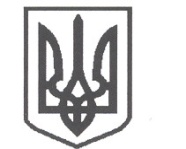 УКРАЇНАСРІБНЯНСЬКА СЕЛИЩНА РАДАВИКОНАВЧИЙ КОМІТЕТРІШЕННЯ16 липня 2021 року     					              	      	№ 171  	смт СрібнеПро роботу зі зверненнями громадян, що надійшли до Срібнянської селищної ради за I півріччя 2021 рокуКеруючись пп.1 п.б ч.1 ст.38, п.2 ч.2 ст.52, п.6 ст.59 Закону України «Про місцеве самоврядування в Україні», на виконання Закону України «Про звернення громадян», Указу Президента України від 07.02.2008 № 109/2008 «Про першочергові заходи щодо забезпечення реалізації та гарантування конституційного права на звернення до органів державної влади та органів місцевого самоврядування», проаналізувавши роботу із зверненнями громадян до Срібнянської селищної ради, заслухавши та обговоривши інформацію головного спеціаліста відділу зв’язків із громадськістю, ЗМІ та громадськими організаціями Світлани ГУЖВЕНКО, з метою підвищення ефективності роботи із зверненнями громадян, забезпечення належного рівня, ефективного вирішення питань, що порушуються громадянами та враховуючи вимоги чинного законодавства, виконавчий комітет селищної ради вирішив:Інформацію головного спеціаліста відділу зв’язків із громадськістю, ЗМІ та громадськими організаціями Світлани ГУЖВЕНКО про підсумки роботи із зверненнями громадян, що надійшли до Срібнянської селищної ради за I півріччя 2021 року, взяти до відома (додається).Головному спеціалісту відділу зв’язків із громадськістю, ЗМІ та громадськими організаціями Світлані ГУЖВЕНКО, старостам селищної ради забезпечувати й надалі детальний та уважний розгляд звернень громадян та постійно аналізувати причини виникнення повторних звернень, не допускати їх виникнення, дотримуватись терміну розгляду звернень громадян.Головному спеціалісту відділу зв’язків із громадськістю, ЗМІ та громадськими організаціями Світлані ГУЖВЕНКО проводити двічі на рік детальний аналіз роботи зі зверненнями громадян, узагальнювати та подавати інформацію до виконавчого комітету селищної ради для прийняття відповідних рішень по покращенню роботи зі зверненнями громадян на території селищної ради.Контроль  за  виконанням  цього  рішення  покласти  на  заступникаселищного голови Володимира ШУЛЯКА.Селищний голова						         Олена ПАНЧЕНКОДодаток 							до рішення виконавчого комітету Срібнянської селищної ради16 липня 2021р.  № 171Інформаціяпро підсумки роботи із зверненнями громадян, що надійшли до Срібнянської селищної ради за I півріччя 2021 рокуНа виконання Указу Президента України від 07.02.2008 №109 «Про першочергові заходи щодо забезпечення реалізації та гарантування конституційного права на звернення до органів державної влади та органів місцевого самоврядування», Закону України «Про звернення громадян» та інших вимог чинного законодавства, керуючись Законом України «Про місцеве самоврядування в Україні», Срібнянською селищною радою постійно проводиться робота, спрямована на підвищення ефективності об’єктивного, всебічного, повного і своєчасного розгляду звернень громадян, забезпечення гарантування реалізації конституційного права громадян на звернення та оперативне вирішення порушених ними питань.Розгляд  звернень громадян здійснюється відповідно до вимог Інструкції з діловодства за зверненнями громадян в органах державної влади і місцевого самоврядування, об’єднаннях громадян, на підприємствах, в установах, організаціях незалежно від форм власності, в засобах масової інформації, затвердженої Постановою Кабінету Міністрів України від 17.04.1997 № 348 та номенклатури справ Срібнянської селищної ради.Посадовими особами селищної ради забезпечується можливість громадян громади одержати детальну усну та письмову інформацію щодо порушених у зверненнях питань. Письмові заяви, звернення та скарги громадян реєструються в журналах реєстрації пропозицій, заяв і скарг за відповідними спрямуваннями, усні – в журналах особистого прийому громадян.Письмові звернення громадян оформлюються в окремі справи, розглядаються у встановлені законодавством терміни, з обов’язковим повідомленням заявників про стан вирішення їхнього питання. Порушені у зверненнях питання розглядаються на засіданнях виконавчого комітету, сесіях селищної ради та приймаються відповідні рішення. На кожне звернення заявник отримує вичерпну, конкретну відповідь, згідно законодавчої бази та нормативних документів, якими в своїй роботі керується селищна рада.На сесіях селищної ради в основному розглядаються питання аграрної політики та земельних відносин, на засіданнях виконкому – різнопланові звернення, віднесені до відання виконавчого комітету.З метою ефективного вирішення найбільш проблемних питань, в селищній раді створено ряд комісій по зверненнях громадян за участю депутатів та представників громадськості.Посадовими особами селищної ради здійснюється особистий прийом громадян відповідно до затверджених графіків. Ведуться журнали прийому громадян з особистих питань.Графіки прийому громадян з особистих питань у селищній  раді та по старостинських округах доведені до мешканців громади  шляхом розміщення їх в адмінбудівлях та на офіційному сайті ради.Щоквартально до 5 числа наступного за звітним періодом старости  старостинських округів селищної ради подають до відділу зв’язків з громадськістю, ЗМІ та громадськими організаціями інформацію про розгляд звернень громадян, яка узагальнюється та аналізується.         Станом на 01.07.2021 року  до селищної  ради звернулося 1432 громадян: на особистому прийомі до селищного голови – 151, до секретаря ради – 4, заступників голови – 26, на особистих прийомах до відповідальних осіб у старостинських округах – 378 осіб. 	Письмових звернень громадян за звітний період надійшло 855, у тому числі  4 колективних.Усього у зверненнях  було порушено 1432 питання, з них питання аграрної політики та земельних відносин – 756, більшість з яких стосуються надання дозволу на виготовлення проекту землеустрою щодо відведення земельної ділянки у власність, затвердження технічної документації із землеустрою.Друге місце за актуальністю займають питання соціальної політики та соціального захисту населення, що стосуються надання матеріальної допомоги на вирішення соціально-побутових питань, надання пільг, субсидій  та ін., з якими звернулося 243 громадян. 128 порушених у зверненнях питань стосувались комунального господарства громади.З питаннями, що стосуються охорони здоров’я, в тому числі надання матеріальної допомоги на лікування в рамках виконання Програми «Турбота» на 2021-2026 роки звернулося 55 громадян. Поряд з тим розглядалися питання праці і заробітної плати, екології та природних ресурсів, житлової політики, сімейної політики, захисту прав дітей та ін.          	Усього із загальної кількості звернень за результатами їх розгляду 830 звернень вирішено позитивно; 204 звернення задоволено; 80 задоволено частково; 278 громадянам надано роз’яснення; щодо решти 40 звернень, вживаються визначені законодавством заходи, після проведення яких, заявникам буде надано відповіді.Робота зі зверненнями громадян залишається одним із пріоритетних напрямків діяльності селищної ради.	  Стан роботи зі зверненнями громадян знаходиться на особистому постійному контролі у селищного  голови.Селищний голова							Олена ПАНЧЕНКО